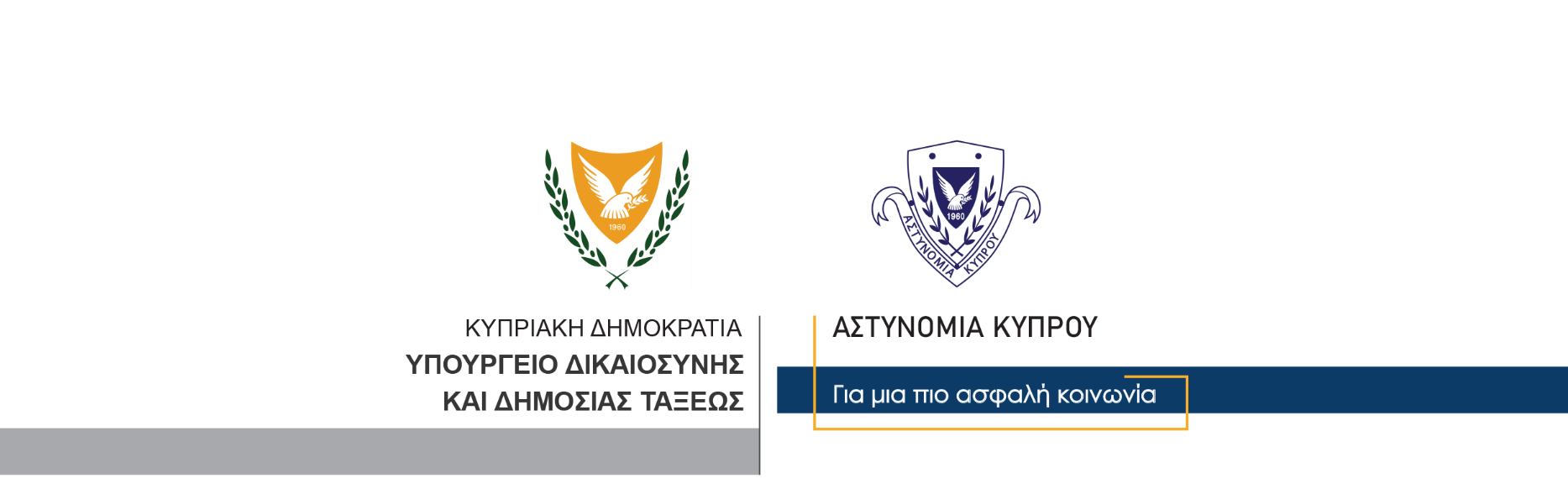 24 Ιουνίου, 2021  Δελτίο Τύπου 3Σε ποινή φυλάκισης 15 ετών καταδικάστηκε 38χρονος για υπόθεση παράνομης κατοχής ναρκωτικών με σκοπό την προμήθειαΣε ποινή φυλάκισης 15 ετών καταδικάστηκε σήμερα από το Κακουργιοδικείο Λάρνακας / Αμμοχώστου, 38χρονος από την επαρχία της Λάρνακας, αφού βρέθηκε ένοχος στην κατηγορία της παράνομης κατοχής ναρκωτικών με σκοπό την προμήθεια σε άλλα πρόσωπα. Συγκεκριμένα, στις 24 Φεβρουαρίου, 2017, η ΥΚΑΝ (Κλιμάκιο Αμμοχώστου) στο πλαίσιο αξιολόγησης συγκεκριμένων πληροφοριών, ότι σε υποστατικά στην επαρχία Αμμοχώστου, αποκρύπτονται ποσότητες ναρκωτικών, διενήργησε έρευνα βάσει δικαστικού εντάλματος. Κατά τη διάρκεια των ερευνών, εντοπίστηκαν και κατασχέθηκαν ποσότητα κάνναβης, συνολικού βάρους 12,8 κιλών περίπου, ποσότητα κοκαΐνης, συνολικού βάρους 3,1 κιλών περίπου, ένας μύλος αλέσεως και τέσσερις ζυγαριές ακριβείας, με ίχνη κάνναβης, ένα αεροβόλο τυφέκιο, το οποίο δεν είναι εγγεγραμμένο, 16 φυσίγγια πιστολιού και αριθμός μέσων παγίδευσης άγριων πτηνών.
Για διευκόλυνση των ανακρίσεων σχετικά με την υπόθεση, είχε συλληφθεί με δικαστικό ένταλμα και τεθεί υπό κράτηση 32χρονος κάτοικος χωριού της επαρχίας Αμμοχώστου, ο οποίος φέρεται να ήταν εκ των διαχειριστών των εν λόγω υποστατικών. Κλάδος ΕπικοινωνίαςΥποδιεύθυνση Επικοινωνίας Δημοσίων Σχέσεων & Κοινωνικής Ευθύνης